Zvuková kartaZvuková karta alebo všeobecne zvukový adaptér je časť počítača, ktorá zabezpečuje zvukový vstup a výstup. Pripojenie k PC:- rozširujúca samostatná karta- integrované na matičnej doskeFarebné označenie konektorov:	Ružová	MIC		mikrofón (vstup)	Svetlomodrá	LINE IN	zvukové zariadenie - magnetofón (vstup)	Svetlozelená	LINE OUT	reproduktory, slúchadlá (výstup)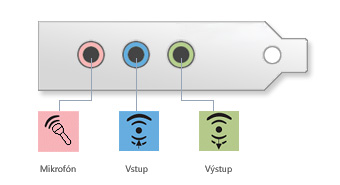 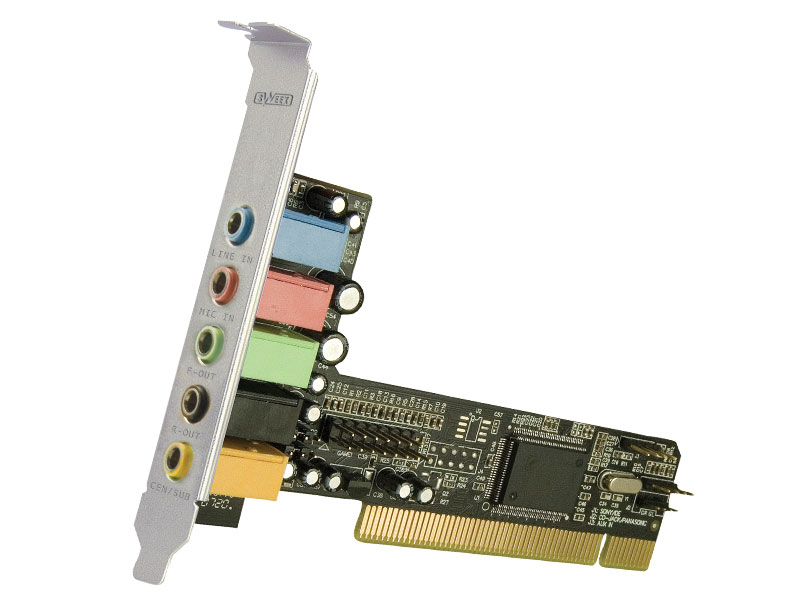 